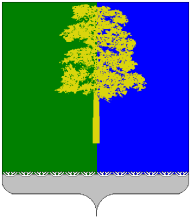 ХАНТЫ-МАНСИЙСКИЙ АВТОНОМНЫЙ ОКРУГ – ЮГРАДУМА КОНДИНСКОГО РАЙОНАРЕШЕНИЕОБ ОПРОСЕ ГРАЖДАН НА ТЕРРИТОРИИКОНДИНСКОГО РАЙОНАВ соответствии со статьей 31 Федерального закона от 6 октября2003 года № 131-ФЗ «Об общих принципах организации местного самоуправления в Российской Федерации», статьей15 Устава Кондинского района, Дума Кондинского района решила:1. Утвердить Положение обопросе граждан на территории Кондинского района(Приложение).2. Решение Думы Кондинского района от 16 февраля 2006года №106 «О принятииположения об опросе граждан на территории Кондинскогорайона» признать утратившим силу.3. Настоящее решение опубликовать в газете «Кондинский вестник»и разместить на официальном сайте органов местного самоуправления Кондинского района.4. Настоящее решение вступает в силу после его официального опубликования.5. Контроль за выполнением настоящего решения возложить на постоянную мандатную комиссию Думы Кондинского района (Н.С.Бабкин) и главу администрации Кондинского района М.В. Шишкина в соответствии с их компетенцией.Глава Кондинского района                                      А.Н. Поздеевпгт. Междуреченский28 января 2014 года№ 431	Приложениек решениюДумы Кондинского районаот 28.01.2014 №431ПОЛОЖЕНИЕОБ ОПРОСЕ ГРАЖДАН НА ТЕРРИТОРИИ КОНДИНСКОГО РАЙОНАСтатья 1. Общие положения1.Настоящее Положение об опросе граждан на территории Кондинского района (далее – Положение) разработано в соответствии с Конституцией Российской Федерации, Федеральным законом от 06 октября 2003 года № 131-ФЗ «Об общих принципах организации местного самоуправления в Российской Федерации», УставомКондинского района и устанавливает порядок назначения и проведения опроса граждан на территории Кондинского района, в целях определенных частью 2 настоящей статьи  (далее – опрос граждан).2. Опрос граждан – форма участия населенияКондинского районав осуществлении местного самоуправления, которая проводится в целях выявления мнения населения Кондинского района и его учета при принятии решений по вопросам местного значения  органами местного самоуправления и должностными лицами местного самоуправления Кондинского района в пределах компетенции, а также учета мнения граждан при принятии решений об изменении целевого назначения земель Кондинского района для объектов регионального и межрегионального значения органами государственной власти Ханты-Мансийского автономного округа - Югры.3. Решение о назначении опроса граждан принимается Думой Кондинского района.4. Опрос граждан проводится на всей территории Кондинского района, либо его части.5. В опросе граждан имеют право участвовать граждане, обладающие в соответствии с законодательством Российской Федерации активным избирательным правом, место жительства которых расположено в границах Кондинского района (далее – жители).6. Жители участвуют в опросе граждан на основе равного и прямого волеизъявления. В ходе опроса каждый гражданин обладает одним голосом, которым он вправе воспользоваться лично.7. Участие в опросе граждан является свободным и добровольным, контроль за волеизъявлением жителя не допускается. В ходе граждан опроса никто не может быть принужден к выражению своих мнений и убеждений или отказу от них.8. Подготовка, проведение и установление результатов опроса граждан осуществляются открыто и гласно.9. Содержание вопросов, выносимых на опрос граждан, не должно противоречить законодательству Российской Федерации и Ханты-Мансийского автономного округа-Югры, муниципальным правовым актам Кондинского района.10. Выносимые на опрос граждан вопросы должны быть сформулированы таким образом, чтобы исключить множественное толкование, ответ на вопрос должен предполагать однозначностьи исключать неопределенность правовых последствий принятого в результате опроса решения.11. Минимальная численность жителей, участие которых в опросе граждан необходимо для выявления мнения населения Кондинского района, определяется в решении Думы Кондинского района о назначении опроса граждан:1) на всей территории Кондинского района - не менее 3 процентов от общей численности жителей Кондинского района;2) на части территорииКондинского района-не менее 50 процентов населения Кондинского района данной части территории.12. Началом подготовки и проведения опроса граждан является дата вступления в силу решения Думы Кондинского района о назначении опроса граждан, окончанием опроса граждан является дата опубликования результатов опроса. 13.Настоящее Положение не распространяет свое действие при проведении социологических опросов и иных видов социологических исследований, проводимых по инициативе иных субъектовна территории Кондинского района.Статья 2. Порядок назначения опроса гражданОпрос граждан проводится по инициативе:Думы Кондинского района или главы Кондинского района - по вопросам местного значения;органов государственной власти Ханты-Мансийского автономного округа - Югры - для учета мнения граждан при принятии решений об изменении целевого назначения земель Кондинского района для объектов регионального и межрегионального значения.В решении о назначении опроса граждан устанавливаются:территория проведения опроса;дата и сроки проведения опроса граждан;формулировка вопроса (вопросов), предлагаемого (предлагаемых) при проведении опроса граждан;методика проведения опроса граждан (тайное голосование или поименное голосование);форма опросного листа (Приложение 1 к настоящему Положению) или форма опросного списка (Приложение 2 к настоящему Положению);минимальная численность жителей Кондинского района, участвующих в опросе граждан.С предложением о проведении опроса могут обратиться депутаты Думы Кондинского района, администрация Кондинского района, инициативные группы граждан, не менее 10 граждан, имеющих право на участие в опросе граждан, местные общественные объединения, органы территориального общественного самоуправления, действующие на территории опроса, которые обладают правами инициативной группы (далее – инициаторы).4. В предложении указываются:1) основания опроса граждан;2) предлагаемая формулировка вопроса(ов), выносимого(ых) на опрос;3) территория опроса граждан;4) дата проведения опроса;5) адрес и телефон инициатора (инициаторов) предложения.5. Если инициаторов предложения удовлетворят полученные в ходе консультаций (согласования) информация, разъяснения они вправе отозвать  предложение о проведении опроса граждан.6. Решение о назначении опроса граждан принимается Думой Кондинского района в течение 30 дней со дня поступления предложенияо проведении опроса граждан.7.  Опрос граждан должен быть назначен в срок не позднее 90 дней со дня принятия решения Думы Кондинского района о его назначении. Статья 3. Организация проведения опросаПодготовка и проведение опроса граждан, в том числе организационное, материально-техническое сопровождение осуществляется администрацией Кондинского района. В целях проведения опроса граждан администрация Кондинского района:в случае поименного голосования определяет способ проведения опроса граждан (на собраниях, в трудовых коллективах, путем поквартирного (домового) обхода граждан, на улицах) иными способами, не противоречащими действующему законодательству.в случае тайного голосования (в пунктах, определенных для проведения опроса граждан) утверждает количество и местонахождение пунктов опроса граждан, оборудует пункты опроса граждан;устанавливает количество и обеспечивает изготовление опросных листов, опросных списков.Для обеспечения организации и проведения опроса граждан администрация Кондинского района осуществляет проведение опроса граждан самостоятельно, путём создания Комиссии по проведению опроса граждан (далее – Комиссия), или заключает договоры с физическими лицами и организациями, специализирующимися на проведении опросов (далее по тексту – интервьюеры).Также для проведения опроса граждан администрация Кондинского района вправе привлекать на добровольной основе лиц, которые будут проводить опрос граждан. Количество указанных лиц определяется администрацией Кондинского района.Состав, Регламент работы (порядок деятельности) Комиссии утверждается администрацией Кондинского района.В состав Комиссии включаются представители администрации Кондинского района и Думы Кондинского района (по согласованию), представители муниципальных учреждений, общественных объединений и организаций.В состав Комиссии входят председатель Комиссии, заместитель председателя Комиссии,  секретарь Комиссии, члены Комиссии. Комиссия в пределах своих полномочий:организует проведение опроса граждан в соответствии с действующим законодательством и настоящим Положением;устанавливает результаты опроса граждан;на основании полученных результатов составляет протоколпо итогам опроса граждан;взаимодействует с органами местного самоуправления, органами государственной власти, общественными объединениями, организациями и представителями средств массовой информации;формирует при проведении опроса граждан список участников опроса граждан (Приложение 4 к настоящему Положению);6) формирует список лиц, осуществляющих сбор подписей (Приложение 5 к настоящему Положению);7) в целях проведения опроса граждан осуществляют иные полномочия в соответствии с договором, настоящим Положением и действующим законодательством.Статья 4. Опросный лист1. При тайном голосовании для выявления мнения жителей используются опросные листы.2. Описание опросного  листа для опроса граждан Кондинского района (далее – опросный лист):1) на бумаге белого цвета;2) размер опросного листа составляет 210х297 мм (формат А4);3) текст размещается только на одной стороне опросного листа;4) опросные листы печатаются на русском языке.5) текст опросного листа печатается в одну краску черного цвета; 6) в опросном листе части, отведенные каждому вопросу, разделяются прямой линией. Эти части опросного листа должны быть одинаковыми по площади;7) все квадраты для проставления знаков должны быть одинакового размера и располагаться строго друг под другом;8) по периметру опросного листа на расстоянии 5-12 мм от его краев печатается в одну линию рамка черного цвета;9) нумерация опросных листов не допускается;10) в целях защиты опросного листа от подделки на его лицевой стороне в правом верхнем углу предусматривается свободное место для размещения подписей двух членов Комиссии.3. При вынесении на опрос граждан нескольких вопросов они включаются в один опросный лист, последовательно нумеруются и отделяются друг от друга горизонтальными линиями.4. Альтернативные редакции какой-либо статьи или какого-либо пункта вынесенного на опрос граждан проекта муниципального правового акта также последовательно нумеруются.5. Опросный лист должен содержать разъяснение о порядке его заполнения.Статья 5. Опросный список1. При поименном голосовании для выявления мнения жителей используются опросные списки.2. Описание опросного списка для опроса граждан Кондинского района (далее – опросный список):1) на бумаге белого цвета;2) размер опросного списка составляет 297х210 мм (формат А4 альбомный);3) текст размещается только на одной стороне опросного списка;4) опросные списки печатаются на русском языке.5) текст опросного списка печатается в одну краску черного цвета; 6) нумерация опросных списков не допускается;7) опросный список содержит: сведения об участнике опроса (ФИО, дата рождения, адрес места жительства, серия номер паспорта (или документа           его заменяющего); текст вопроса, вынесенного на опрос; варианты ответов; подпись участника голосования; сведения о лице, осуществляющем сбор подписей (ФИО, дата рождения, адрес места жительства, серия и номер паспорта, подпись лица, осуществляющего сбор подписей, дата её внесения);8) опросный список удостоверяется подписями председателя и секретаря Комиссии, напротив подписи указывается дата удостоверения.Статья 6. Порядок проведения опроса граждан1.При проведении опроса граждан методом тайного голосования:1) ведется список участников опроса,в котором удостоверяется факт получения участником опроса опросного листа. В качестве списка участников опроса может быть использован список избирателей по соответствующим территориям;	2) лица, проводящие опрос граждан, вносят в список участников опроса граждан сведения о фамилии, имени, отчестве, дате рождения, месте жительства участников опроса граждан, серию и номер паспорта(указывается наименование населенного пункта; в случае, если опрос граждан проводится на части территории населенного пункта, то указываются: микрорайон, улица и (или) иные сведения, позволяющие идентифицировать соответствующую территорию);	3) при получении опросного листа участник опросапредъявляет паспорт или иной документ, удостоверяющий его личность и место жительства, и расписывается напротив своей фамилии в списке участников опроса граждан;	4) в случае, если участник опроса не имеет возможности самостоятельно расписаться в получении опросного листа, он вправе воспользоваться помощью другого лица, за исключением лица, проводящего опрос граждан. Лицо, оказавшее участнику опроса граждан помощь, расписывается в списке участников опроса граждан в графе «Подпись участника опроса граждано получении опросного листа» с указанием своей фамилии и инициалов.	5) участник опроса граждан вправе знакомиться с вопросом(вопросами), предлагаемым(предлагаемыми) при  проведении опроса, поставить любой знак в квадрате под словом «ЗА» или «ПРОТИВ» в соответствии со своим волеизъявлением;	6) участнику опроса граждан обеспечивается конфиденциальность волеизъявления.	2. При проведении опроса граждан методом поименного голосования:	1) лицо, проводящее опрос граждан знакомит участника(ов) опроса                  с вопросом(вопросами), предлагаемым(предлагаемыми) при проведении опроса граждан; 	2) в опросный список вносятся сведения об участнике опроса при предъявлении участником опроса паспорта (документа, заменяющего паспорт);	3) участником опроса собственноручно вносится в опросный список волеизъявление и подпись, в случае, если на опрос граждан выноситься два          и более вопросов, волеизъявление и подпись участника опроса вносится                  в отношении каждого вопроса;	4) по завершении опроса, лицо, проводящее опрос граждан (осуществляющее сбор подписей) вносит сведения о себе, подпись и дату проведения опроса граждан;	5) опросный список удостоверяется председателем и секретарем Комиссии;	6) лицо, проводящее опрос гражданобеспечивает необходимую конфиденциальность информации, полученной при проведении опроса граждан.Статья 7.Подведение итогов и установление результатов опроса гражданПо окончании проведения опроса граждан Комиссия или интервьюеры, обобщают и анализируют полученные данные и устанавливают результаты опроса граждан, оформляя их в виде протокола о результатах опроса гражданв течении 3 (трех) дней(далее – протокол).2. В протоколе указываются (Приложение 3 к настоящему Положению):дата проведения опроса граждан;дата составления, время и место составления протокола;наименование протокола с указанием территории проведения опроса граждан либо ее части;общее число граждан, имеющих право на участие в опросе граждан;число граждан, принявших участие;число записей в опросном списке, оказавшихся недействительными, число опросных листов, признанных не действительными (в зависимости                   от выбранного метода опроса);количество голосов, поданных «ЗА» вопрос, вынесенный на опрос граждан;количество голосов, поданных «ПРОТИВ» вопроса, вынесенного                     на опрос граждан;решение комиссии (признать опрос состоявшимся/несостоявшимся, действительным/недействительным); результат опроса граждан (одобрен/неодобрен); подписи всех членов Комиссии.3. При определении результатов опроса граждан недействительными признаются: 1) опросные листы, которые незаверенные подписями членов Комиссии (в правом верхнем углу); в которых не содержатся отметкио голосовании или отметки проставлены более чем в одном квадрате; в случае, когда невозможно установить волеизъявление участника опроса;2) опросные списки или записи в опросном списке, в которых не содержатся данные об участнике опроса и (или) подписи участника опроса; графы заполнены не полностью; имеются повторяющиеся записи; невозможно достоверно установить мнение участников опроса.4. Опрос граждан признается несостоявшимся в случае, если число граждан, принявших участие в опросе, меньше минимального числа граждан, установленного в решении Думы Кондинского района о назначении опроса граждан.5. Опрос граждан признается недействительным, если допущенные при проведении опроса нарушения не позволяют с достоверностью установить результаты голосования граждан, принявших участие в опросе.  6. Если опрос граждан проводился по нескольким вопросам, то подсчет голосов по каждому вопросу производится отдельно.7. Протокол составляется в 2 (двух) экземплярах и подписывается всеми членами Комиссии.8. Результаты опроса в течении 5 (пяти) дней после подписания протокола направляются в администрацию Кондинского района, инициатору проведения опроса граждан.9. Установленные результаты опроса граждан  подлежат опубликованию в газете «Кондинский вестник» и размещаются на официальном сайте органов местного самоуправления Кондинского района не позднее 20 (двадцати) дней со дня подписания протокола. Ответственной за опубликование результатов опроса граждан и их размещение на официальном сайте является администрация Кондинского района.10. Документация, связанная с подготовкой и проведением опроса граждан, формируется в соответствии с правилами делопроизводства                       и в течении 10 (десяти) дней, со дня подписания протокола направляется                       в администрацию Кондинского района для хранения в порядке, установленном действующим законодательством.11.В случае принятия органами местного самоуправления и должностными лицами местного самоуправления Кондинского района решения, противоречащего результатам опроса граждан, указанные органы обязаны в течение 10 (десяти) дней после принятия решения довести через средства массовой информации до населения причины принятия такого решения.Статья 7. Финансирование подготовкии проведения опроса граждан1. Финансирование мероприятий, связанных с подготовкой и проведением опроса граждан, осуществляется:1) за счет средств бюджета Кондинского района – при проведении опроса граждан по инициативе органов местного самоуправления Кондинского района;2) за счет средств бюджета Ханты-Мансийского автономного округа – Югры – при проведении опроса граждан по инициативе органов государственной власти Ханты-мансийского автономного округа – Югры.Приложение 1к Положению об опросе граждан на территории Кондинского районаФОРМА ОПРОСНОГО ЛИСТА Приложение 2к Положению об опросе граждан на территории Кондинского района ХАНТЫ-МАНСИЙСКИЙ АВТОНОМНЫЙ ОКРУГ – ЮГРАМУНИЦИПАЛЬНОЕ ОБРАЗОВАНИЕ КОНДИНСКИЙ РАЙОНОПРОС ГРАЖДАН КОНДИНСКОГО РАЙОНА
__________________________
(дата проведения опроса граждан)ОПРОСНЫЙ СПИСОК***	Мы, нижеподписавшиеся, выражаем мнение, необходимое для учета при принятии решения(ий) по вопросу(ам):_________________________* вариант ответа прописывается полностью в соответствующей графе собственноручно участником опроса** подписью участник опроса удостоверяет выбор, при наличии нескольких вопросов, вынесенных на опрос, выбор ответа и подпись участника опроса проставляется за каждый вопрос*** по результатам обработки опросные списки брошюруются в книги (тома)**** лицо, осуществляющее сбор подписей, может заполнять графы 1-5 по просьбе участника опроса, за исключением граф 7-9, которые заполняются участником пороса собственноручно, графа 6 может заполняться машинописным способом (типографским) при изготовлении бланков опросного списка  Приложение 3к Положению об опросе граждан на территории Кондинского района ХАНТЫ-МАНСИЙСКИЙ АВТОНОМНЫЙ ОКРУГ – ЮГРАМУНИЦИПАЛЬНОЕ ОБРАЗОВАНИЕ КОНДИНСКИЙ РАЙОНОПРОС ГРАЖДАН КОНДИНСКОГО РАЙОНА
__________________________
(дата проведения опроса граждан)ПРОТОКОЛ ОБ ИТОГАХ ПРОВЕДЕНИЯ ОПРОСА ГРАЖДАН НА ТЕРРИТОРИИ МУНИЦИПАЛЬНОГО ОБРАЗОВАНИЯ КОНДИНСКИЙ РАЙОН (ЧАСТИ ЕЕ ТЕРРИТОРИИ_____________________________)______________________* вопрос считается одобренным, если за него проголосовало более половины участников опроса, принявших участие в голосованииПриложение 4к Положению об опросе граждан на территории Кондинского района Экземпляр № ___Книга № ___ из ___ ХАНТЫ-МАНСИЙСКИЙ АВТОНОМНЫЙ ОКРУГ – ЮГРАМУНИЦИПАЛЬНОЕ ОБРАЗОВАНИЕ КОНДИНСКИЙ РАЙОНОПРОС ГРАЖДАН КОНДИНСКОГО РАЙОНА
__________________________
(дата проведения опроса граждан)СПИСОК УЧАСТНИКОВ ОПРОСАна территории муниципального образования Кондинский район (на части территории муниципального образования Кондинский район __________________________________________________)
___________________________________________________________________________________________________________________(адрес пункта проведения опроса: субъект Российской Федерации, район, город, район в городе, поселок, село, улица, дом
___________________________________________________________________________________________________________________
образованного для проведения опроса граждан)  Приложение 5к Положению об опросе граждан на территории Кондинского района ХАНТЫ-МАНСИЙСКИЙ АВТОНОМНЫЙ ОКРУГ – ЮГРАМУНИЦИПАЛЬНОЕ ОБРАЗОВАНИЕ КОНДИНСКИЙ РАЙОНОПРОС ГРАЖДАН КОНДИНСКОГО РАЙОНА
__________________________
(дата проведения опроса граждан)СПИСОК ЛИЦ, ОСУЩЕСТВЛЯЮЩИХ СБОР ПОДПИСЕЙОСНОВНЫЕ ПОЛОЖЕНИЯ ПОРЯДКА ОПРОСА ГРАЖДАН(СХЕМА)_________________________________________________________________________________ОПРОС ГРАЖДАН  форма участия населения в осуществлении местного самоуправленияЦЕЛЬ  выявление мнения населения и его учета при принятии решения по вопросам местного значения (не является социологическим опросом или иным видом социологических исследований) СУБЪЕКТЫ ИНИЦИАТИВЫДума Кондинского района, Глава Кондинского района – по вопросам местного значения; органы государственной власти ХМАО-Югры – при принятии решения об изменении целевого назначения земель района для объектов регионального и межрегионального значенияС ПРЕДЛОЖЕНИЕМ О ПРОВЕДЕНИИ ОПРОСА МОГУТ ОБРАТИТЬСЯдепутаты Думы Кондинского района, администрация Кондинского района, инициативные группы граждан, не менее 10 граждан, имеющих право на участие в опросе граждан, местные общественные объединения, органы территориального общественного самоуправления, действующие на территории опроса, которые обладают правами инициативной группы РЕШЕНИЕ О НАЗНАЧЕНИИ ОПРОСАпринимается Думой района:- решение о назначении опроса граждан принимается Думой Кондинского района и опубликовывается в газете «Кондинский вестник» в течение 30 дней со дня поступления предложения о проведении опроса граждан.  - опрос граждан должен быть назначен и проведен в срок не позднее 90 дней со дня принятия решения Думы Кондинского района о его назначении. в решении устанавливается:- дата и сроки проведения;- формулировка вопроса;- методика проведения опроса;- форма опросного листа (опросного списка);- минимальная численность жителей, участвующих в опросе.МЕТОДЫ ПРОВЕДЕНИЯ ОПРОСА- в пунктах, определенных для проведения опроса (путем тайного голосования с применением опросного листа);ПОДГОТОВКУ ПРОВЕДЕНИЯ, В Т.Ч. ОРГАНИЗАЦИОННОЕ, МАТЕРИАЛЬНО-ТЕХНИЧЕСКОЕ СОПРОВОЖДЕНИЕ ОПРОСА ОСУЩЕСТВЛЯЕТ АДМИНИСТРАЦИЯ РАЙОНА- формирование Комиссии- определение места, способа проведения опроса- определение пунктов опроса, утверждения количества и местонахождения пунктов опроса-  оборудование пунктов опроса- установление количества и изготовление опросных листов (опросных списков)- иные полномочияКОМИССИЯ, УПОЛНОМОЧЕННАЯ НА ПОДГОТОВКУ И ПРОВЕДЕНИЕ ОПРОСА ГРАЖДАН- формируется администрацией района на срок кампании по подготовке и проведению опроса (начало полномочий – дата вступления в силу решения о назначении опросаокончание полномочий –дата обнародования результатов опроса);- количество членов Комиссии, состав, структура Комиссии, порядок (Регламент) её работы определяется администрацией района (в состав Комиссии включаются представители администрации Кондинского района и Думы Кондинского района (по согласованию), представители муниципальных учреждений, общественных объединений и организаций)- Комиссия: оповещает (информирует) граждан; составляет списки участников опроса; организует проведение опроса; устанавливает итоги опроса; направляет результаты в СМИ, органы МСУ района, инициатору проведения опроса; и пр.ОПРЕДЕЛЕНИЕ РЕЗУЛЬТАТОВ- итоги опроса подводит Комиссия, фиксируя результаты в Протоколе об итогах проведения опроса- по результатам обработки данных опрос признается состоявшимся (несостоявшимся), действительным (недействительным), вопрос одобренным (неодобренным) - результаты опроса обнародуются, направляются в органы МСУ, инициаторам опросарезультаты опроса носят рекомендательный характерФИНАНСИРОВАНИЕ за счет средств бюджета соответствующего субъекта инициативы(местный бюджет или бюджет автономного округа)ХРАНЕНИЕ ДОКУМЕНТАЦИдокументация Комиссии по подготовке и проведению опроса граждан формируется в соответствии с правилами делопроизводства и передается одновременно с результатами опроса в администрацию района, с последующей передачей на хранение в муниципальный архив ОПРОСНЫЙ ЛИСТ ДЛЯ ПРОВЕДЕНИЯ ОПРОСА ГРАЖДАН НА ТЕРРИТОРИИ МУНИЦИПАЛЬНОГО ОБРАЗОВАНИЯ КОНДИНСКИЙ РАЙОН (ИЛИ НА ЕЕ ЧАСТИ)ОПРОСНЫЙ ЛИСТ ДЛЯ ПРОВЕДЕНИЯ ОПРОСА ГРАЖДАН НА ТЕРРИТОРИИ МУНИЦИПАЛЬНОГО ОБРАЗОВАНИЯ КОНДИНСКИЙ РАЙОН (ИЛИ НА ЕЕ ЧАСТИ)ОПРОСНЫЙ ЛИСТ ДЛЯ ПРОВЕДЕНИЯ ОПРОСА ГРАЖДАН НА ТЕРРИТОРИИ МУНИЦИПАЛЬНОГО ОБРАЗОВАНИЯ КОНДИНСКИЙ РАЙОН (ИЛИ НА ЕЕ ЧАСТИ)ОПРОСНЫЙ ЛИСТ ДЛЯ ПРОВЕДЕНИЯ ОПРОСА ГРАЖДАН НА ТЕРРИТОРИИ МУНИЦИПАЛЬНОГО ОБРАЗОВАНИЯ КОНДИНСКИЙ РАЙОН (ИЛИ НА ЕЕ ЧАСТИ)(место для подписи двух членов Комиссии)(место для подписи двух членов Комиссии)(место для подписи двух членов Комиссии)(место для подписи двух членов Комиссии)(место для подписи двух членов Комиссии)(место для подписи двух членов Комиссии)(место для подписи двух членов Комиссии)РАЗЪЯСНЕНИЯ О ПОРЯДКЕ ЗАПОЛНЕНИЯ ОПРОСНОГО ЛИСТАРАЗЪЯСНЕНИЯ О ПОРЯДКЕ ЗАПОЛНЕНИЯ ОПРОСНОГО ЛИСТАРАЗЪЯСНЕНИЯ О ПОРЯДКЕ ЗАПОЛНЕНИЯ ОПРОСНОГО ЛИСТАРАЗЪЯСНЕНИЯ О ПОРЯДКЕ ЗАПОЛНЕНИЯ ОПРОСНОГО ЛИСТАРАЗЪЯСНЕНИЯ О ПОРЯДКЕ ЗАПОЛНЕНИЯ ОПРОСНОГО ЛИСТАРАЗЪЯСНЕНИЯ О ПОРЯДКЕ ЗАПОЛНЕНИЯ ОПРОСНОГО ЛИСТАРАЗЪЯСНЕНИЯ О ПОРЯДКЕ ЗАПОЛНЕНИЯ ОПРОСНОГО ЛИСТАРАЗЪЯСНЕНИЯ О ПОРЯДКЕ ЗАПОЛНЕНИЯ ОПРОСНОГО ЛИСТАРАЗЪЯСНЕНИЯ О ПОРЯДКЕ ЗАПОЛНЕНИЯ ОПРОСНОГО ЛИСТАРАЗЪЯСНЕНИЯ О ПОРЯДКЕ ЗАПОЛНЕНИЯ ОПРОСНОГО ЛИСТАРАЗЪЯСНЕНИЯ О ПОРЯДКЕ ЗАПОЛНЕНИЯ ОПРОСНОГО ЛИСТАПоставьте любой знак в пустом квадрате снизу от варианта ответа справа от вопроса (ов), в зависимости от Вашего выбора.Опросный лист, в котором не содержится отметок в квадратах, расположенных справа от вопроса (ов), снизу от вариантов ответов или знак (знаки) проставлен (ны) более чем в одном квадрате, считается недействительным. Опросный лист, не заверенный подписями двух членов Комиссии при подсчете голосов не учитывается. Поставьте любой знак в пустом квадрате снизу от варианта ответа справа от вопроса (ов), в зависимости от Вашего выбора.Опросный лист, в котором не содержится отметок в квадратах, расположенных справа от вопроса (ов), снизу от вариантов ответов или знак (знаки) проставлен (ны) более чем в одном квадрате, считается недействительным. Опросный лист, не заверенный подписями двух членов Комиссии при подсчете голосов не учитывается. Поставьте любой знак в пустом квадрате снизу от варианта ответа справа от вопроса (ов), в зависимости от Вашего выбора.Опросный лист, в котором не содержится отметок в квадратах, расположенных справа от вопроса (ов), снизу от вариантов ответов или знак (знаки) проставлен (ны) более чем в одном квадрате, считается недействительным. Опросный лист, не заверенный подписями двух членов Комиссии при подсчете голосов не учитывается. Поставьте любой знак в пустом квадрате снизу от варианта ответа справа от вопроса (ов), в зависимости от Вашего выбора.Опросный лист, в котором не содержится отметок в квадратах, расположенных справа от вопроса (ов), снизу от вариантов ответов или знак (знаки) проставлен (ны) более чем в одном квадрате, считается недействительным. Опросный лист, не заверенный подписями двух членов Комиссии при подсчете голосов не учитывается. Поставьте любой знак в пустом квадрате снизу от варианта ответа справа от вопроса (ов), в зависимости от Вашего выбора.Опросный лист, в котором не содержится отметок в квадратах, расположенных справа от вопроса (ов), снизу от вариантов ответов или знак (знаки) проставлен (ны) более чем в одном квадрате, считается недействительным. Опросный лист, не заверенный подписями двух членов Комиссии при подсчете голосов не учитывается. Поставьте любой знак в пустом квадрате снизу от варианта ответа справа от вопроса (ов), в зависимости от Вашего выбора.Опросный лист, в котором не содержится отметок в квадратах, расположенных справа от вопроса (ов), снизу от вариантов ответов или знак (знаки) проставлен (ны) более чем в одном квадрате, считается недействительным. Опросный лист, не заверенный подписями двух членов Комиссии при подсчете голосов не учитывается. Поставьте любой знак в пустом квадрате снизу от варианта ответа справа от вопроса (ов), в зависимости от Вашего выбора.Опросный лист, в котором не содержится отметок в квадратах, расположенных справа от вопроса (ов), снизу от вариантов ответов или знак (знаки) проставлен (ны) более чем в одном квадрате, считается недействительным. Опросный лист, не заверенный подписями двух членов Комиссии при подсчете голосов не учитывается. Поставьте любой знак в пустом квадрате снизу от варианта ответа справа от вопроса (ов), в зависимости от Вашего выбора.Опросный лист, в котором не содержится отметок в квадратах, расположенных справа от вопроса (ов), снизу от вариантов ответов или знак (знаки) проставлен (ны) более чем в одном квадрате, считается недействительным. Опросный лист, не заверенный подписями двух членов Комиссии при подсчете голосов не учитывается. Поставьте любой знак в пустом квадрате снизу от варианта ответа справа от вопроса (ов), в зависимости от Вашего выбора.Опросный лист, в котором не содержится отметок в квадратах, расположенных справа от вопроса (ов), снизу от вариантов ответов или знак (знаки) проставлен (ны) более чем в одном квадрате, считается недействительным. Опросный лист, не заверенный подписями двух членов Комиссии при подсчете голосов не учитывается. Поставьте любой знак в пустом квадрате снизу от варианта ответа справа от вопроса (ов), в зависимости от Вашего выбора.Опросный лист, в котором не содержится отметок в квадратах, расположенных справа от вопроса (ов), снизу от вариантов ответов или знак (знаки) проставлен (ны) более чем в одном квадрате, считается недействительным. Опросный лист, не заверенный подписями двух членов Комиссии при подсчете голосов не учитывается. Поставьте любой знак в пустом квадрате снизу от варианта ответа справа от вопроса (ов), в зависимости от Вашего выбора.Опросный лист, в котором не содержится отметок в квадратах, расположенных справа от вопроса (ов), снизу от вариантов ответов или знак (знаки) проставлен (ны) более чем в одном квадрате, считается недействительным. Опросный лист, не заверенный подписями двух членов Комиссии при подсчете голосов не учитывается. 1.ТЕКСТ ВЫНЕСЕННОГО НА ОПРОС ВОПРОСА«ЗА»«ЗА»«ЗА»«ЗА»«ЗА»«ЗА»«ПРОТИВ»«ПРОТИВ»«ПРОТИВ»1.ТЕКСТ ВЫНЕСЕННОГО НА ОПРОС ВОПРОСА1.ТЕКСТ ВЫНЕСЕННОГО НА ОПРОС ВОПРОСА1.ТЕКСТ ВЫНЕСЕННОГО НА ОПРОС ВОПРОСА2.ТЕКСТ ВЫНЕСЕННОГО НА ОПРОС ВОПРОСА«ЗА»«ЗА»«ЗА»«ЗА»«ЗА»«ЗА»«ПРОТИВ»«ПРОТИВ»«ПРОТИВ»2.ТЕКСТ ВЫНЕСЕННОГО НА ОПРОС ВОПРОСА2.ТЕКСТ ВЫНЕСЕННОГО НА ОПРОС ВОПРОСА2.ТЕКСТ ВЫНЕСЕННОГО НА ОПРОС ВОПРОСА3.ТЕКСТ ВЫНЕСЕННОГО НА ОПРОС ВОПРОСА«ЗА»«ЗА»«ЗА»«ЗА»«ЗА»«ЗА»«ПРОТИВ»«ПРОТИВ»«ПРОТИВ»3.ТЕКСТ ВЫНЕСЕННОГО НА ОПРОС ВОПРОСА3.ТЕКСТ ВЫНЕСЕННОГО НА ОПРОС ВОПРОСА3.ТЕКСТ ВЫНЕСЕННОГО НА ОПРОС ВОПРОСА№ п/пФИОДата рожденияМесто жительстваСерия и номер паспорта (или документа его заменяющего)Текст вопроса(ов), вынесенного(ых) на опросВарианты ответов*Варианты ответов*Подпись участника голосования**№ п/пФИОДата рожденияМесто жительстваСерия и номер паспорта (или документа его заменяющего)Текст вопроса(ов), вынесенного(ых) на опрос«ЗА»«ПРОТИВ»Подпись участника голосования**1234567891. текст вопроса2. текст вопросаСбор подписей осуществлял****: Сбор подписей осуществлял****: (фамилия, имя, отчество, дата рождения, адрес места жительства, серия и номер паспорта,(фамилия, имя, отчество, дата рождения, адрес места жительства, серия и номер паспорта,(фамилия, имя, отчество, дата рождения, адрес места жительства, серия и номер паспорта,(фамилия, имя, отчество, дата рождения, адрес места жительства, серия и номер паспорта,(фамилия, имя, отчество, дата рождения, адрес места жительства, серия и номер паспорта,(фамилия, имя, отчество, дата рождения, адрес места жительства, серия и номер паспорта,подпись лица, осуществляющего сбор подписей, дата её внесения)подпись лица, осуществляющего сбор подписей, дата её внесения)подпись лица, осуществляющего сбор подписей, дата её внесения)подпись лица, осуществляющего сбор подписей, дата её внесения)подпись лица, осуществляющего сбор подписей, дата её внесения)подпись лица, осуществляющего сбор подписей, дата её внесения)Опросный список удостоверяю:Опросный список удостоверяю:Опросный список удостоверяю:Опросный список удостоверяю:Опросный список удостоверяю:Опросный список удостоверяю:Председатель Комиссии«___» ___________ 20___ годаСекретарь Комиссии«___» ___________ 20___ годаДата составления протокола:Дата составления протокола:Время составления протокола:Время составления протокола:Место составления протокола (адрес):Место составления протокола (адрес):1.Общее число граждан, имеющих право на участие в опросеОбщее число граждан, имеющих право на участие в опросе2.Число граждан, принявших участие в опросеЧисло граждан, принявших участие в опросе3.Количество изготовленных опросных листов/опросных списковКоличество изготовленных опросных листов/опросных списков4. Количество погашенных опросных листов/опросных списковКоличество погашенных опросных листов/опросных списковЧисло записей в опросном списке, оказавшихся недействительными/Число опросных листов, признанных недействительными (в зависимости от выбранного метода опроса)Число записей в опросном списке, оказавшихся недействительными/Число опросных листов, признанных недействительными (в зависимости от выбранного метода опроса)5.Количество голосов, поданных «ЗА» вопрос, вынесенный на опросКоличество голосов, поданных «ЗА» вопрос, вынесенный на опрос6.Количество голосов, поданных «ПРОТИВ» вопроса, вынесенного на опросКоличество голосов, поданных «ПРОТИВ» вопроса, вынесенного на опрос7.Решение комиссии:Решение комиссии:а) признать опрос граждана) признать опрос граждансостоявшимся/несостоявшимсяб) признать опрос гражданб) признать опрос граждандействительным/недействительным8.Результат опроса*Результат опроса*вопрос одобрен/неодобренПредседатель КомиссииСекретарь КомиссииЧлены КомиссииСТРАНИЦА № _____КНИГА № _____N
п/пФАМИЛИЯ, ИМЯ, ОТЧЕСТВОДАТА РОЖДЕНИЯ(ДД.ММ.ГГ.)АДРЕС МЕСТА ЖИТЕЛЬСТВА ПОДПИСЬ УЧАСТНИКА ОПРОСА ЗА ПОЛУЧЕНИЯ ОПРОСНОГО ЛИСТАПОДПИСЬ ЧЛЕНА КОМИССИИ, ВЫДАВШЕГО ОПРОСНЫЙ ЛИСТОСОБЫЕ ОТМЕТКИЧИСЛО УЧАСТНИКОВ ОПРОСА, ВКЛЮЧЕННЫХ В СПИСОК НА МОМЕНТ ОКОНЧАНИЯ ОПРОСАЧИСЛО УЧАСТНИКОВ ОПРОСА, ВКЛЮЧЕННЫХ В СПИСОК НА МОМЕНТ ОКОНЧАНИЯ ОПРОСАЧИСЛО УЧАСТНИКОВ ОПРОСА, ВКЛЮЧЕННЫХ В СПИСОК НА МОМЕНТ ОКОНЧАНИЯ ОПРОСАЧИСЛО УЧАСТНИКОВ ОПРОСА, ВКЛЮЧЕННЫХ В СПИСОК НА МОМЕНТ ОКОНЧАНИЯ ОПРОСАЧИСЛО ОПРОСНЫХ ЛИСТОВ, ВЫДАННЫХ УЧАСТНИКАМ ОПРОСА В ПУНКТЕ ПРОВЕДЕНИЯ ОПРОСА В ДЕНЬ ПРОВЕДЕНИЯ ОПРОСАЧИСЛО ОПРОСНЫХ ЛИСТОВ, ВЫДАННЫХ УЧАСТНИКАМ ОПРОСА В ПУНКТЕ ПРОВЕДЕНИЯ ОПРОСА В ДЕНЬ ПРОВЕДЕНИЯ ОПРОСАЧИСЛО ОПРОСНЫХ ЛИСТОВ, ВЫДАННЫХ УЧАСТНИКАМ ОПРОСА В ПУНКТЕ ПРОВЕДЕНИЯ ОПРОСА В ДЕНЬ ПРОВЕДЕНИЯ ОПРОСАЧИСЛО ОПРОСНЫХ ЛИСТОВ, ВЫДАННЫХ УЧАСТНИКАМ ОПРОСА В ПУНКТЕ ПРОВЕДЕНИЯ ОПРОСА В ДЕНЬ ПРОВЕДЕНИЯ ОПРОСАПОДПИСЬ, ФАМИЛИЯ И ИНИЦИАЛЫ ЧЛЕНА КОМИССИИ, ПРОСТАВИВШЕГО СУММАРНЫЕ ДАННЫЕ НА ЭТОЙ СТРАНИЦЕПРЕДСЕДАТЕЛЬ КОМИССИИ(подпись)(фамилия, инициалы)СЕКРЕТАРЬ КОМИССИИ(подпись)(фамилия, инициалы)№ п/пФИОДата рожденияАдрес места жительстваСерия и номер паспорта (или документа его заменяющего)№ п/пФИОДата рожденияАдрес места жительстваСерия и номер паспорта (или документа его заменяющего)Председатель КомиссииСекретарь Комиссии(путем открытого голосования с применением опросного списка)- на собраниях;- в трудовых коллективах;- путем поквартирного (домового) обхода граждан;- на улицах, иными способами, не противоречащими действующему законодательству.